Подача заявления на получение доступа к электронному дневнику и электронному журналу успеваемости обучаемого в общеобразовательной организации Московской области.Для подачи заявления на получение доступа к электронному дневнику и электронному журналу успеваемости обучаемого в общеобразовательной организации Московской области необходимо перейти на региональный портал государственных и муниципальных услуг https://uslugi.mosreg.ru.В поисковой строке портала ввести «электронный дневник», выбрать услугу «Предоставление информации о текущей успеваемости обучающегося в форме электронного дневника и электронного журнала успеваемости».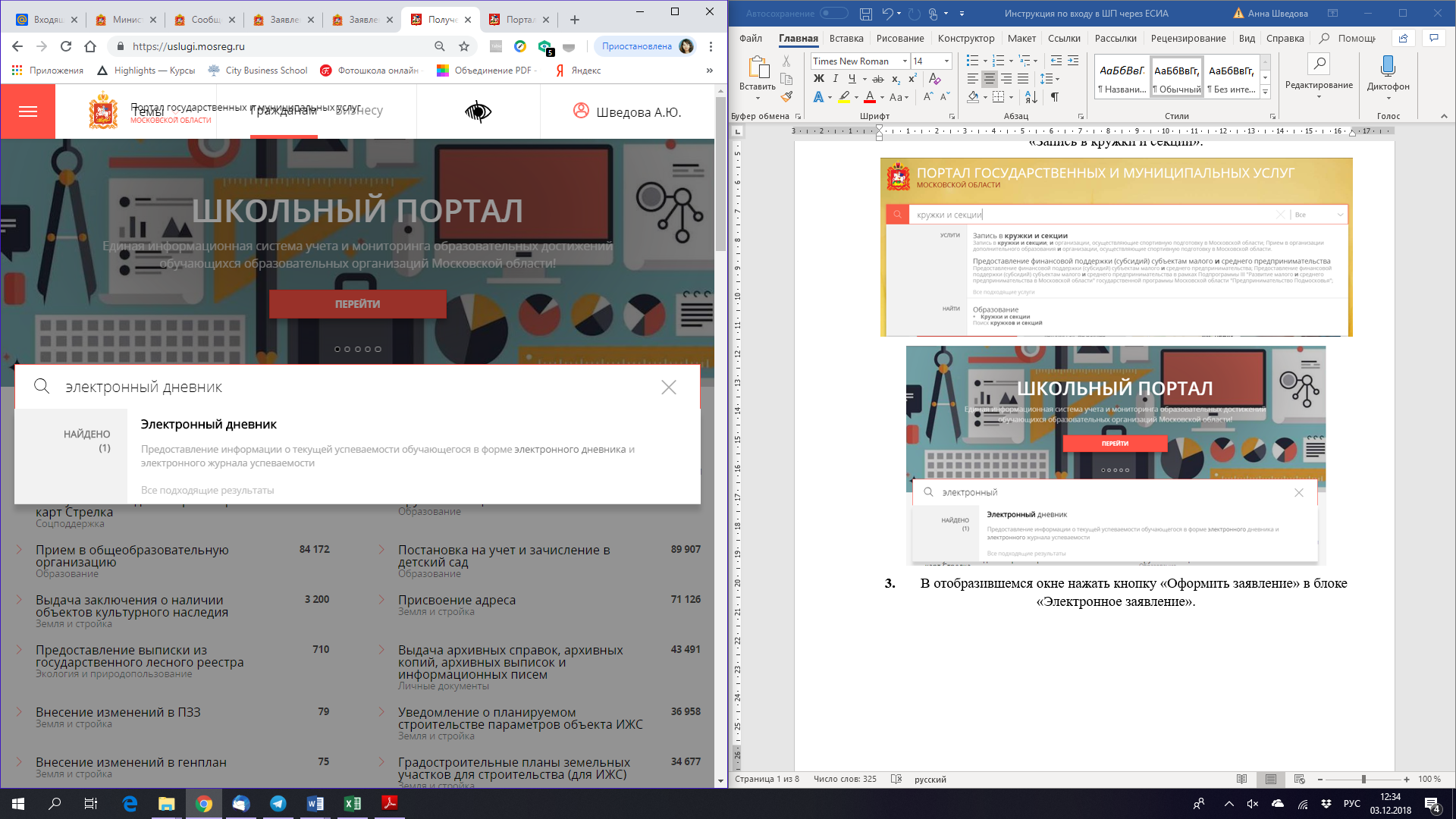 Далее выбрать «Заполнить форму».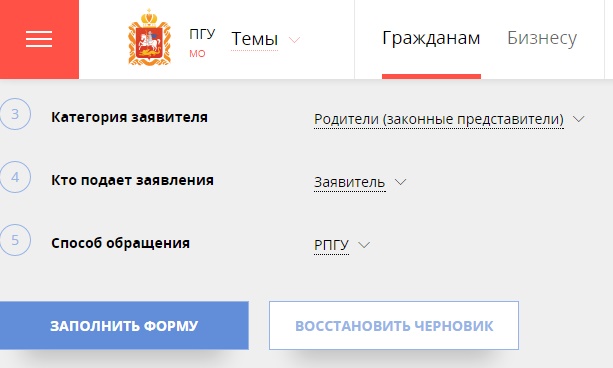 При нажатии кнопки «Оформить заявление» осуществляется открытие окна авторизации портала. Для получения услуги необходимо нажать кнопку «Войти через ЕСИА» и в появившемся окне ввести данные учетной записи портала Госуслуг.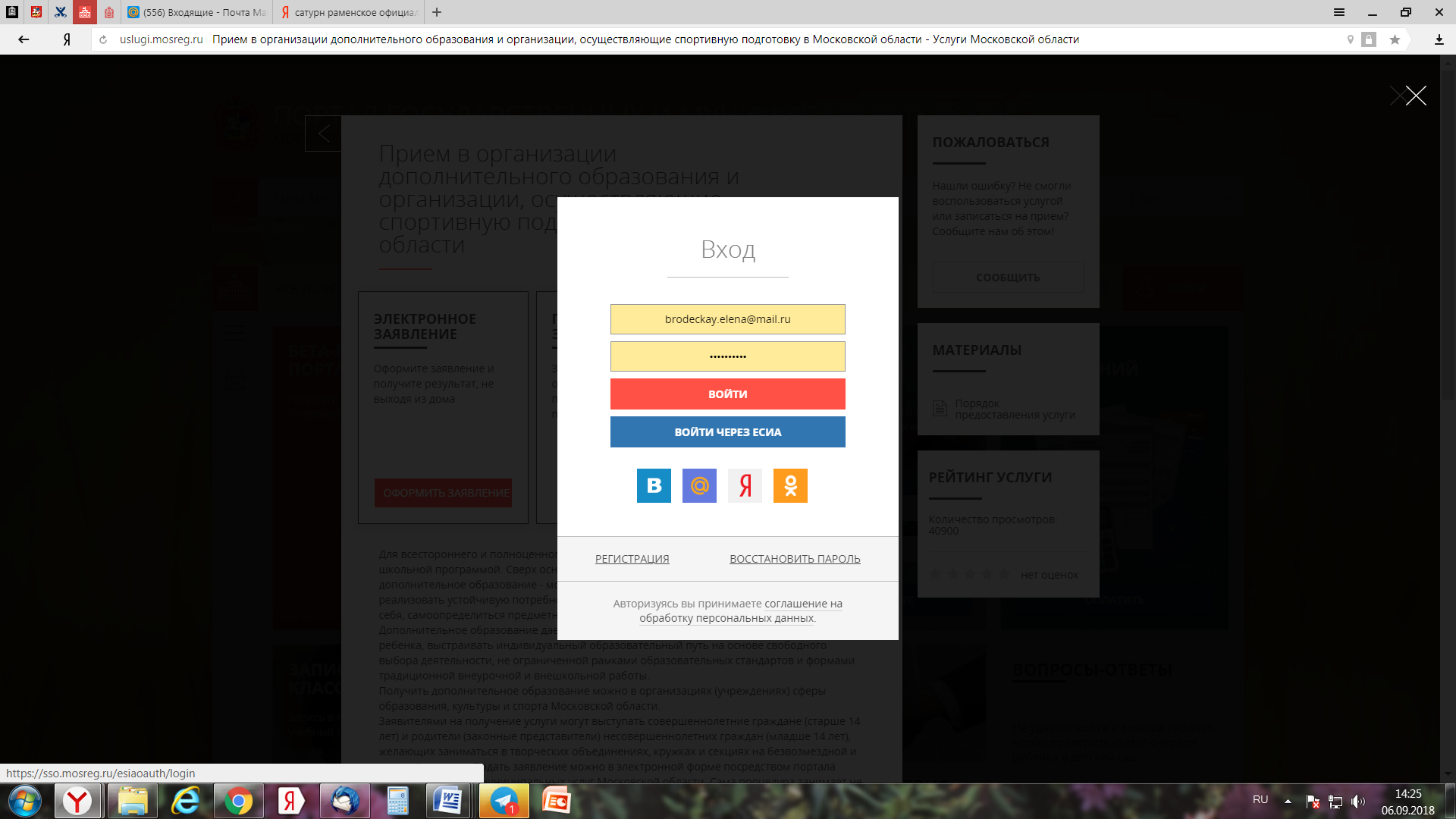 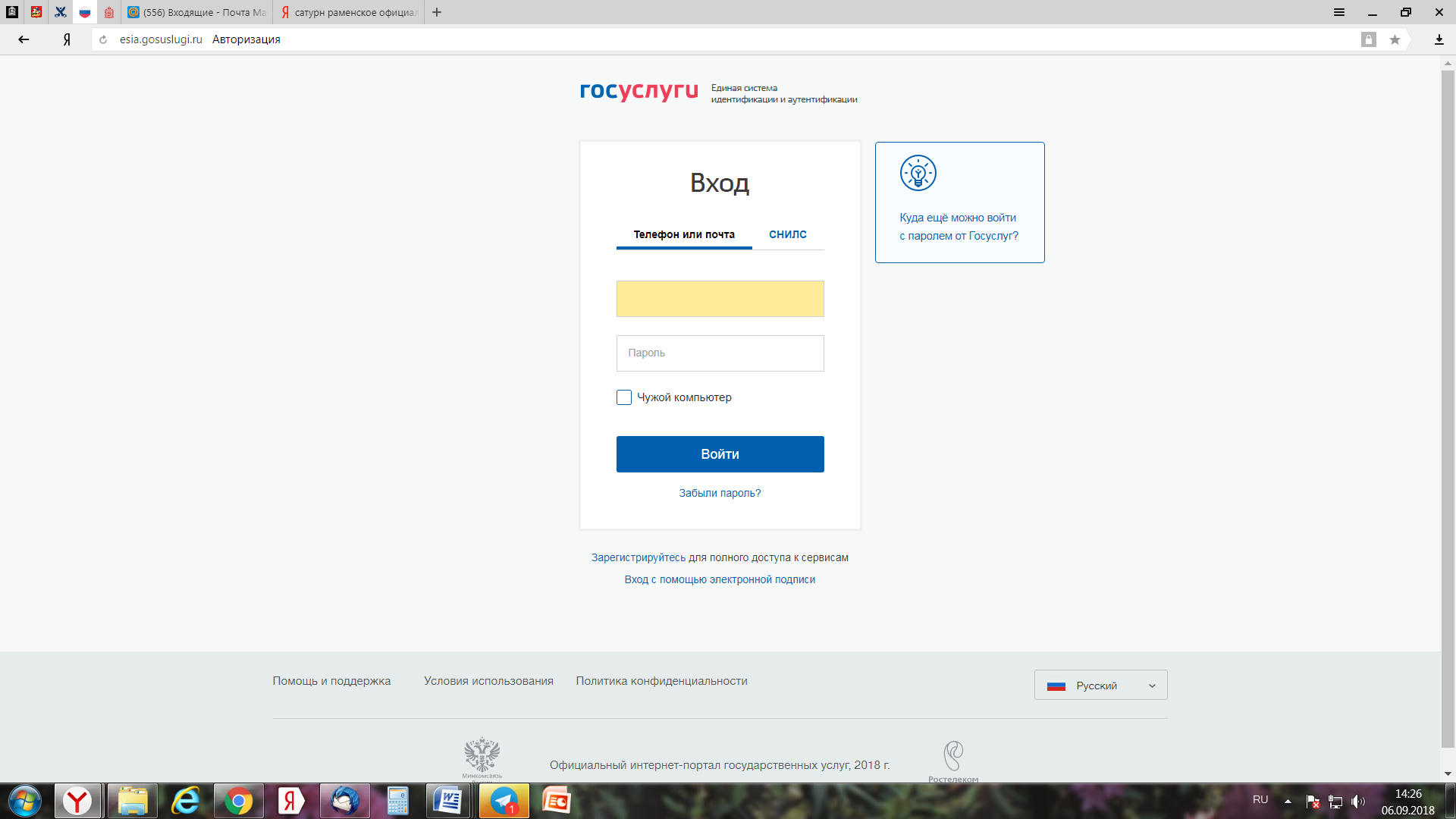 Отобразится форма согласия. Для продолжения необходимо ознакомиться со всеми пунктами, подтвердить свое согласие и факт ознакомления с описанными сведениями, нажать кнопку «Далее».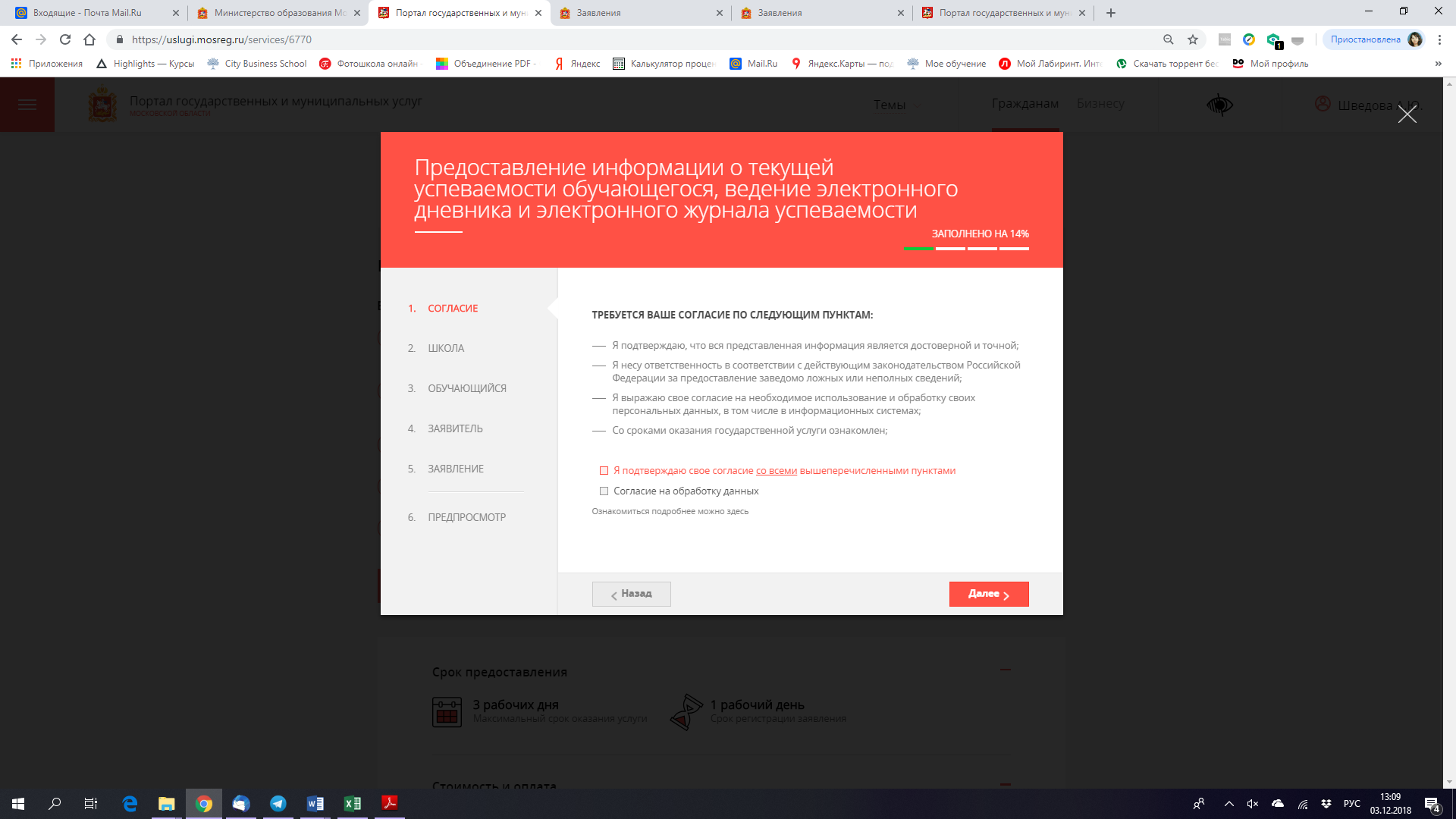 На следующем шаге необходимо выбрать муниципалитет, наименование организации, куда будет отправлено заявление. Нажать кнопку «Далее».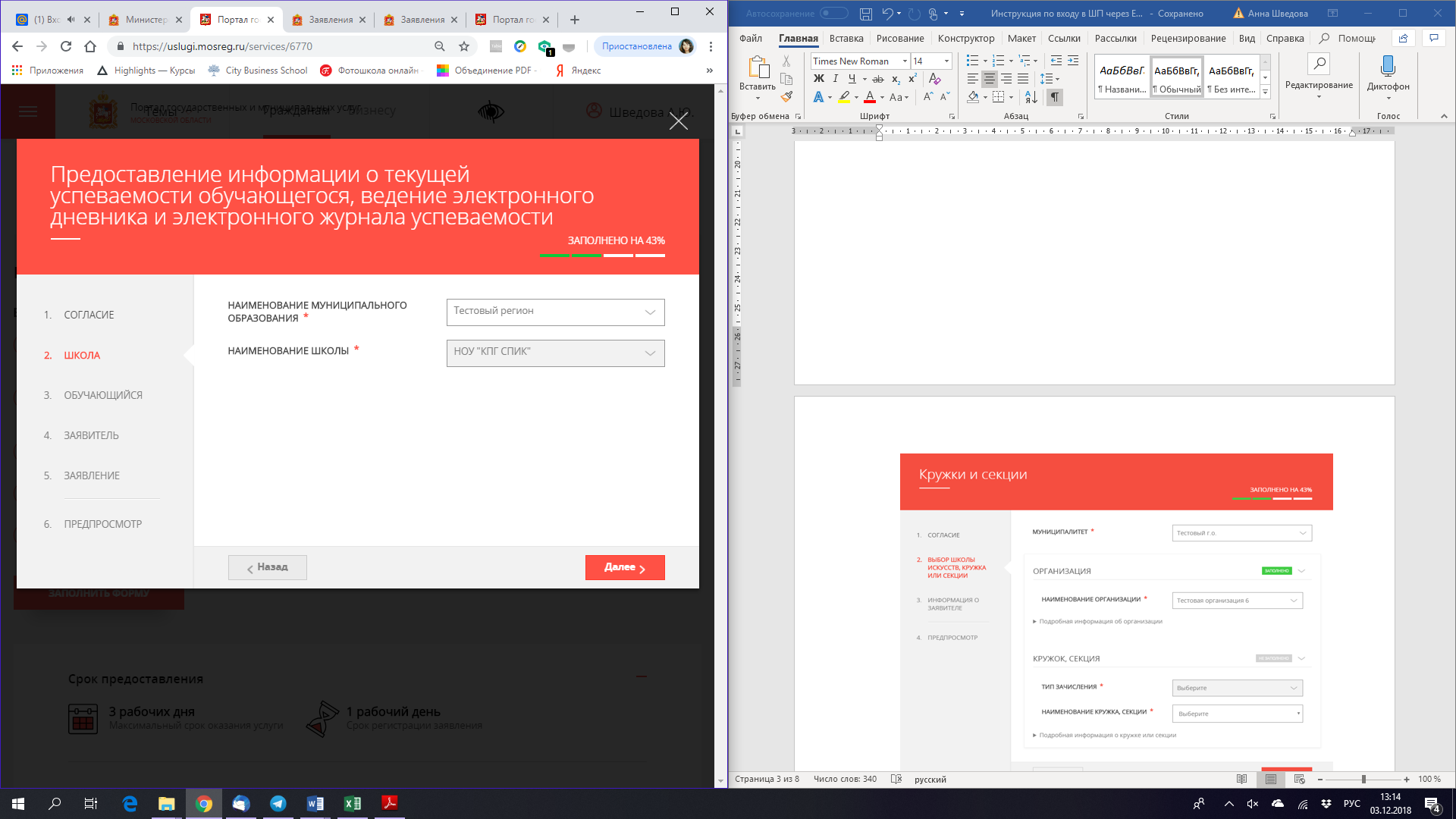 Заполнить сведения об обучающемся. Нажать кнопку «Далее».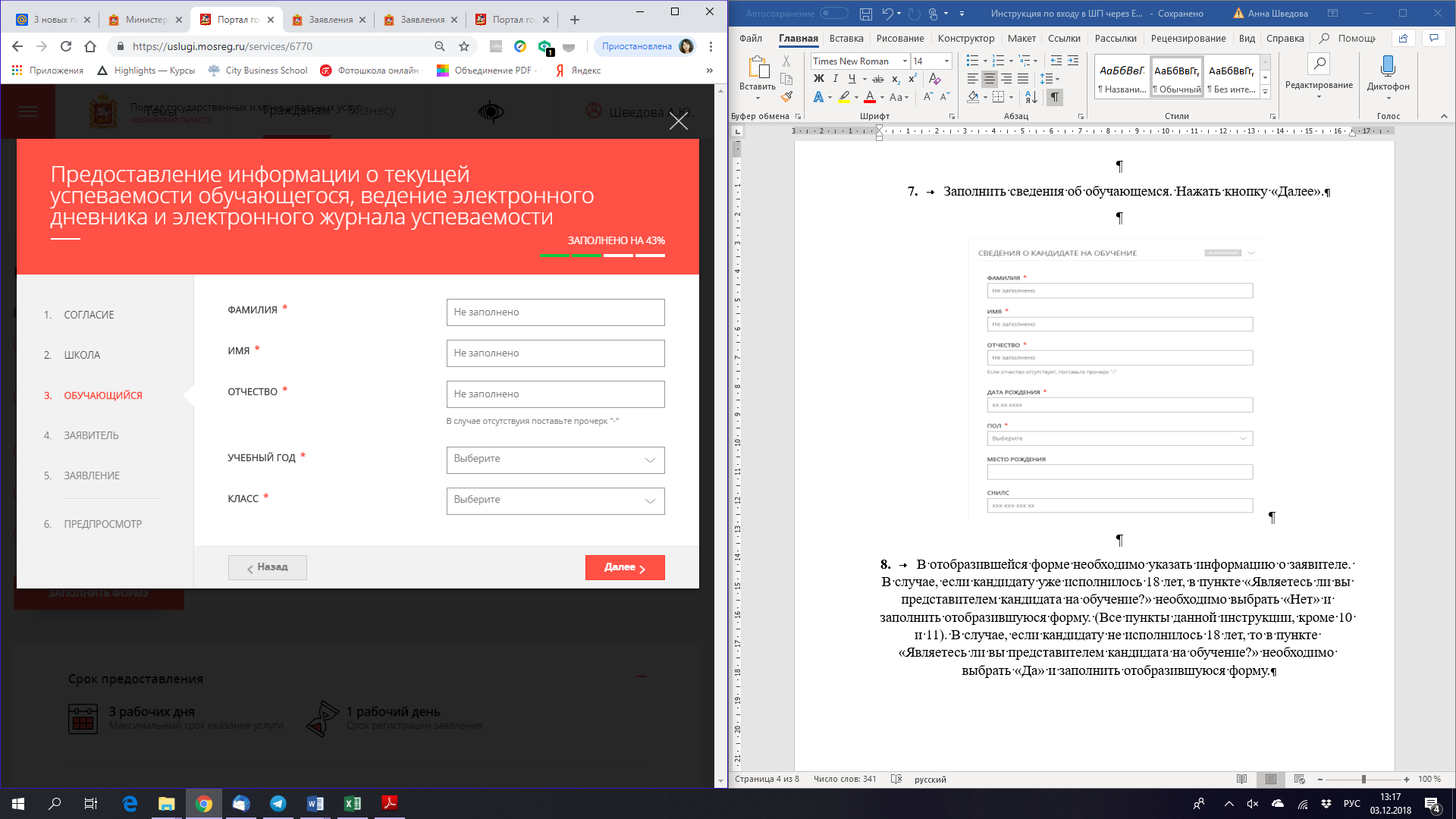 Далее необходимо внести сведения о заявителе.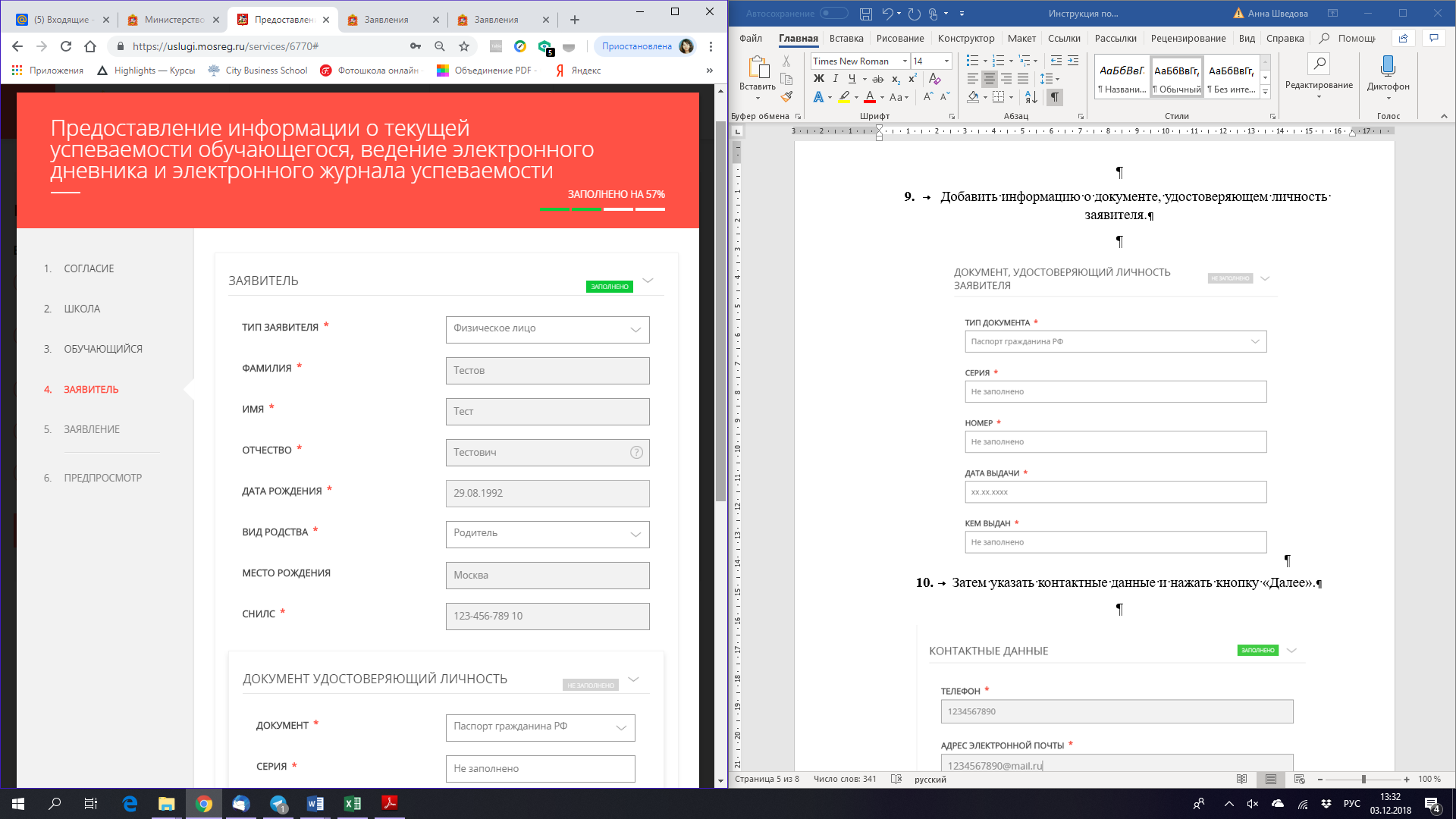 Добавить информацию о документе, удостоверяющем личность заявителя.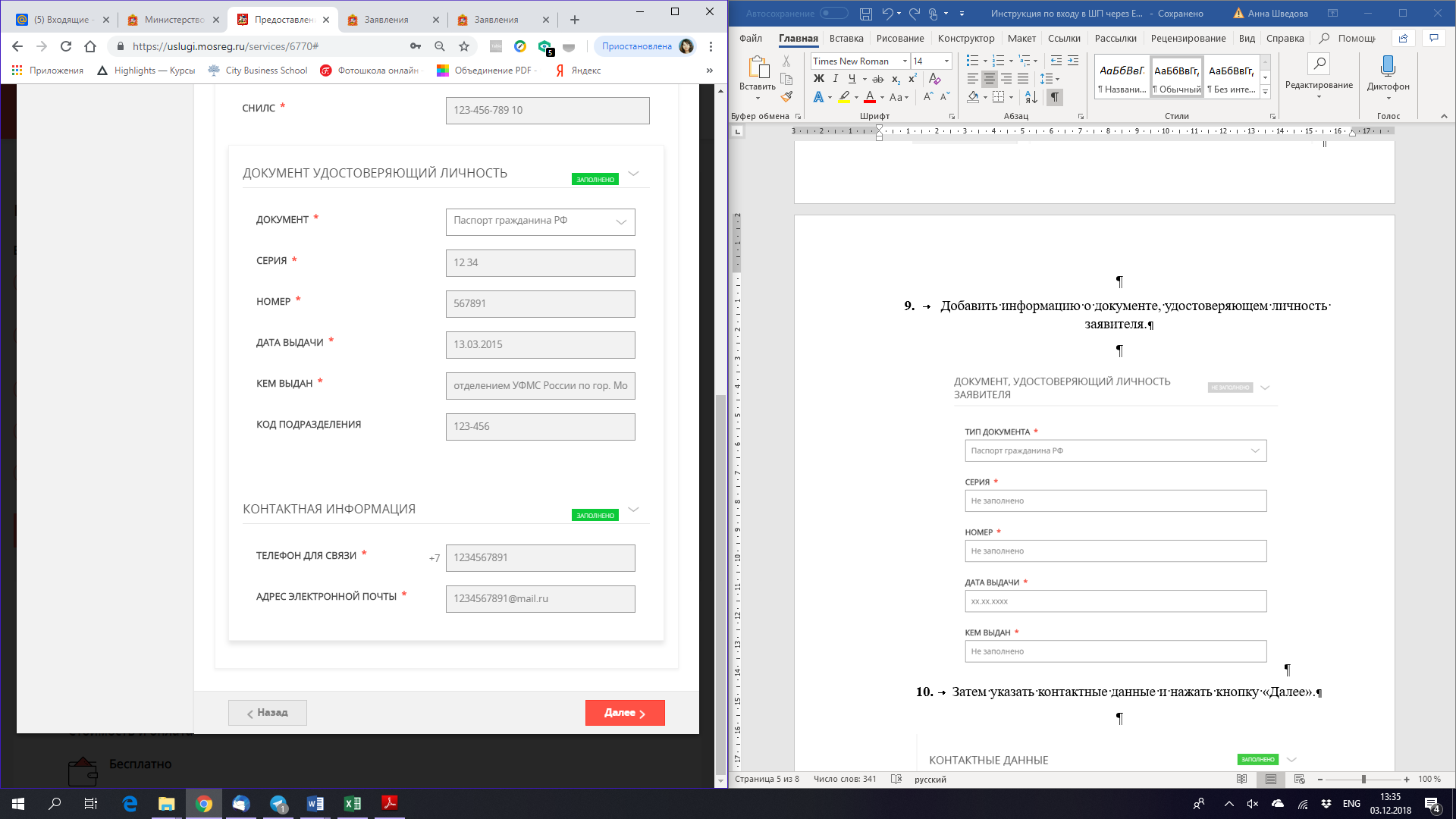 Затем указать контактные данные и нажать кнопку «Далее».Занести информацию о документе, подтверждающем факт рождения ребенка. Нажать кнопку «Далее».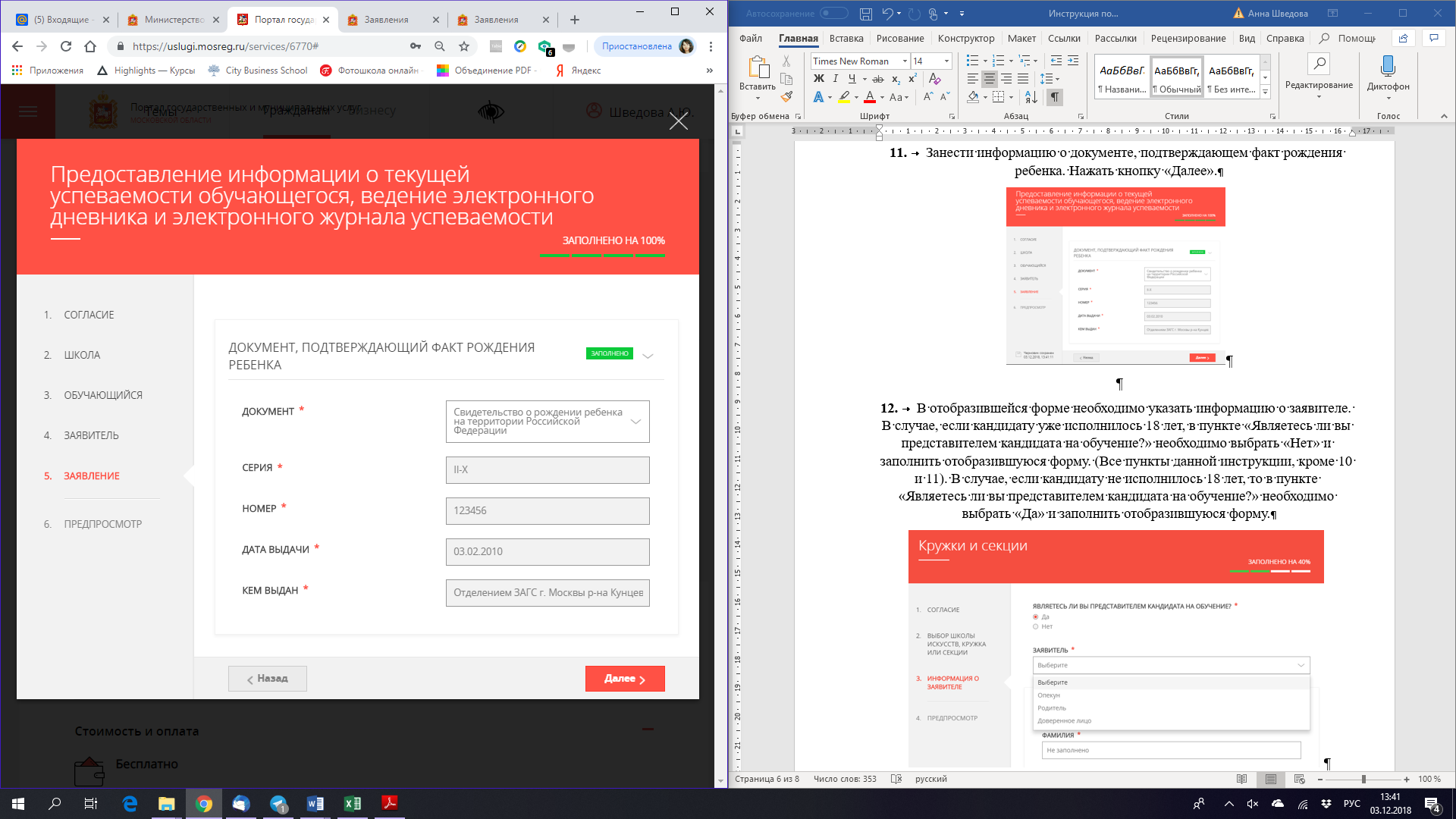 Откроется предпросмотр заполненного заявления. Необходимо внимательно проверить корректность указанных данных и нажать кнопку «Отправить». В случае необходимости, вернуться к предыдущим шагам путем нажатия кнопки «Назад».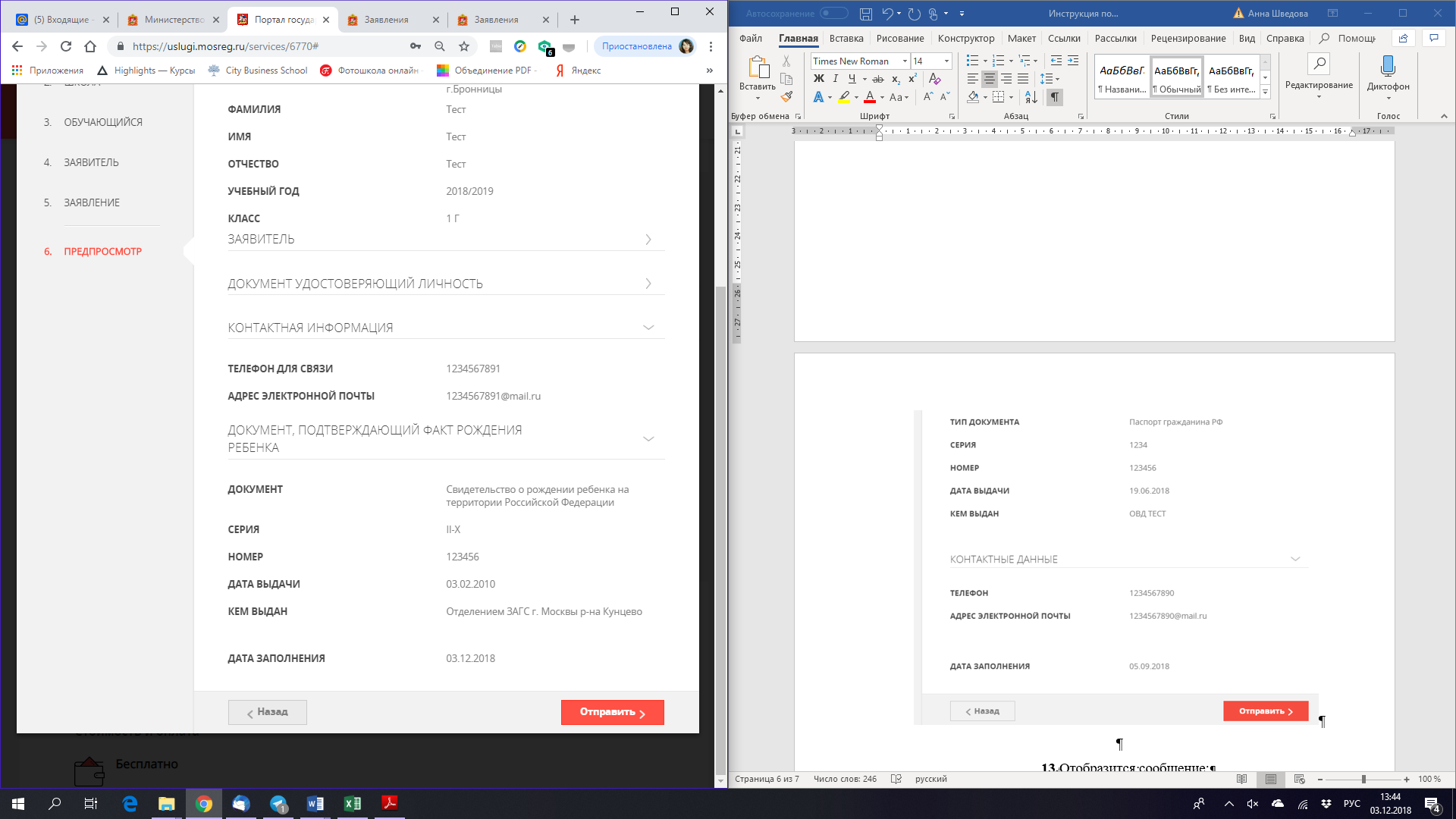 Отобразится сообщение: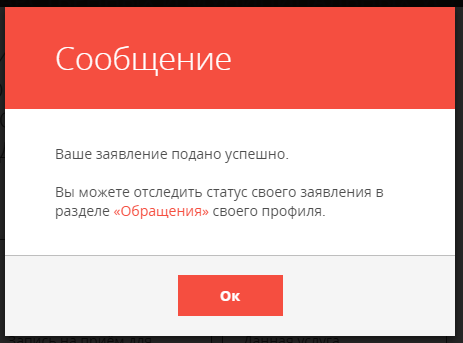 ВАЖНО:Заявление на получение доступа к электронному дневнику и электронному журналу в общеобразовательную организацию может подать только зарегистрированный пользователь федерального портала государственных услуг (https://www.gosuslugi.ru) (далее – Госуслуги). Учетная запись Госуслуг должна иметь статус «Подтвержденная».